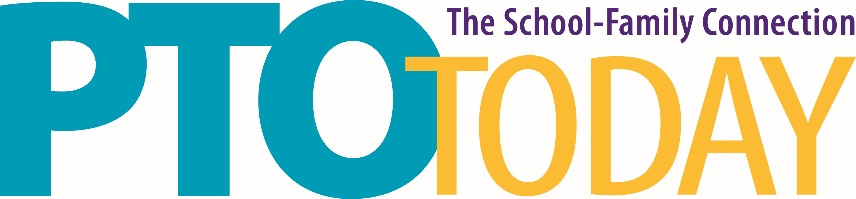 Lebanon, TN					April 24, 2018Wilson County Exposition Center WiFi ConnectionThe Wilson County Exposition Center offers free WiFi for their guests.  